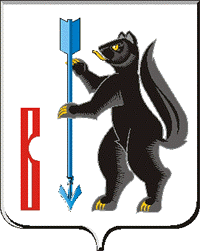 АДМИНИСТРАЦИЯГОРОДСКОГО ОКРУГА ВЕРХОТУРСКИЙР А С П О Р Я Ж Е Н И Еот 25.08.2016г. № 275г. ВерхотурьеОб объявлении конкурса на замещение вакантной должностимуниципальной службы первого заместителя главы Администрации  городского округа Верхотурский	В соответствии с Федеральным законом от 06 октября 2003 года № 131-ФЗ «Об общих принципах организации местного самоуправления в Российской Федерации», от 2 марта 2007 года № 25-ФЗ «О муниципальной службе в Российской Федерации», Законом Свердловской области от 29 октября 2007 года № 136-ОЗ «Об особенностях муниципальной службы на территории Свердловской области» и в связи с наличием вакантной должности первого заместителя главы Администрации городского округа Верхотурский, руководствуясь статьей 26 Устава городского округа Верхотурский:1.Объявить конкурс на замещение вакантной должности муниципальной службы – первого заместителя главы Администрации городского округа Верхотурский.2.Определить:1) срок приема документов для участия в конкурсе с 26 августа 2016 года по 14 сентября 2016 года;2) форму конкурса:изучение представленных документов;проверка достоверности сведений, представленных претендентами;проведение конкурсных процедур;подведение итогов.3.Объявление о проведении конкурса (прилагается) направить для опубликования в информационном бюллетене «Верхотурская неделя» в срок до 25 августа 2016 года.4.Опубликовать настоящее распоряжение в информационном бюллетене «Верхотурская неделя» и разместить на официальном сайте городского округа Верхотурский.5.Контроль исполнения настоящего распоряжения оставляю за собой.Глава Администрации городского округа Верхотурский					            В.В. Сизиков